BÀI TẬP TRẮC NGHIỆM ĐẠO HÀM LỚP 11Câu 1:  Số gia của hàm số , ứng với:  và  là:A. 19		B. -7		C. 7		D. 0		Câu 2: Số gia của hàm số  theo  và  là: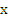 A. 	B. 		C. 	D. 	Câu 3:  Số gia của hàm số  ứng với số gia  của đối số tại  là:A. 	B. 	C. 	D. 	Câu 4:  Tỉ số    của hàm số  theo x và  là:A. 2		B. 2		C.		D. −	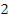 Câu 5: Đạo hàm của hàm số  tại  là:A. 0		B. 2		C. 1		D. 3		Câu 6: Hệ số góc của tiếp tuyến với đồ thị hàm số  tại điểm M(-2; 8) là:A. 12		B. -12		C. 192		D. -192		Câu 7: Một chất điểm chuyển động có phương trình  (t tính bằng giây, s tính bằng mét). Vận tốc của chất điểm tại thời điểm  (giây) bằng:A. 	B. 	C. 	D. 		Câu 8: Đạo hàm của hàm số  trên khoảng  là:A. 	B. 	C. 		D. 		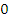 Câu 9: Phương trình tiếp tuyến của Parabol  tại điểm M(1; 1) là:A. 		B. 	C. 	D. 		Câu 10: : Điện lượng truyền trong dây dẫn có phương trình  thì cường độ dòng điện tức thời tại điểm  bằng:A. 15(A)	B. 8(A)	C. 3(A)	D. 5(A)		Câu 11:  Chọn mệnh đề đúng trong các mệnh đề sau:A. Hàm số  có đạo hàm tại mọi điểm mà nó xác địnhB. Hàm số  có đạo hàm tại mọi điểm mà nó xác địnhC. Hàm số  có đạo hàm tại mọi điểm mà nó xác địnhD. Hàm số  có đạo hàm tại mọi điểm mà nó xác định		Câu 12:  Đạo hàm của hàm số  bằng:A. 5		B. -5		C. 0		D. Không có đạo hàm		Câu 13: Một vật rơi tự do có phương trình chuyển động ,  và t tính bằng s. Vận tốc tại thời điểm  bằng:A. 		B. 		C. 		D. 	Câu 14:  Tiếp tuyến của đồ thị hàm số  tại điểm có hoành độ  có phương trình là:A. 	B. 		C. 		D. 	Câu 15:  Phương trình tiếp tuyến của đồ thị hàm số  tại giao điểm của đồ thị hàm số với trục tung là:A. 		B. 		C. 		D. 		Câu 16:Phương trình tiếp tuyến của đồ thị hàm số  có hệ số góc của tiếp tuyến bằng 3 là:A.  và 		B.  và C.  và 		D.  và 		Câu 17:  Phương trình tiếp tuyến của đồ thị hàm số  có tung độ của tiếp điểm bằng 2 là:A.  và 	B.  và C.  và 		D.  và 	Câu 18:  Cho hàm số  có tiếp tuyến song song với trục hoành. Phương trình tiếp tuyến đó là:A. 		B. 		C. 		D. 	Câu 19: Biết tiếp tuyến của Parabol  vuông góc với đường thẳng . Phương trình tiếp tuyến đó là:A. 	B. 	C. 	D. 	Câu 20: Giải phương trình  biết .A. 	B. 	C. 	D. 	Câu 21: Vi phân của hàm số  là:A. 	B. C. 		D. 		Câu 22: Vi phân của hàm số  là:A. 	B. 	C. 	D. 	Câu 23:  Vi phân của hàm số  tại điểm  ứng với  là:A. 0,01		B. 0,001	C. -0,001	D. -0,01		Câu 24: Cho biết khai triển . Tổng  có giá trị bằng:A. 	B		C. 	D. Kết quả khác	Câu 25: Đạo hàm của hàm số  là:A. 			B. C. 		D. 		 Câu 26: Đạo hàm của hàm số  là:A. 				B. C. 				D. 			Câu 27: Đạo hàm của hàm số  là:A. 		B. 		C. 		D. 	Câu 28: Đạo hàm của hàm số  là:A. 		B. 		C. 	D. 	Câu 29:  Tìm đạo hàm của hàm số  .A. 		B.C.			D. Không tồn tại đạo hàm		Câu 30: Đạo hàm của hàm số   bằng:A. 		B. C. 			D. 		Câu 31: Đạo hàm của hàm số  tại điểm  là:A. 		B. 		C. 		D. 			Câu 32:  Đạo hàm của hàm số  là:A. 		B. 	C. ;	D. Câu 33:  Cho . Tính A. 623088	B. 622008	C. 623080	D. 622080		Câu 34: Cho hàm số . Giá trị của x để  là:A. 					B. C. 			D. 			Câu 35: Hàm số có  là:A. 		B. 	C. 	D. 	Câu 36: Tìm nghiệm của phương trình  biết .A.  và 		B.  và 4	C.  và 4	D.  và 		Câu 37: Cho hàm số . Tính .A. 0		B. 1		C. 2		D. 3		Câu 38: Giả sử . Tập nghiệm phương trình  là:A. 	B. 	C. 	D. 	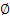 Câu 131: TĐ1120NCV: Cho hai hàm số  và  . Tính   .A. 2		B. 0		C. Không tồn tại		D. -2		PA: ACâu 39 Cho hai hàm và . Tính góc giữa hai tiếp tuyến của đồ thị mỗi hàm số đã cho tại giao điểm của chúng.A. 		B. 		C. 		D. 		Câu 40: Cho hàm số . Tập nghiệm của bất phương trình  là:A. 		B. 	C. 	D. 	Câu 41: Cho chuyển động thẳng xác định bởi phương trình , trong đó t được tính bằng giây và S được tính bằng mét. Vận tốc tại thời điểm gia tốc bị triệt tiêu là:A. 	B. −3	C. 	D. 1		Câu 42: Đạo hàm của hàm số  là:A. 	B. 	C. 	D. 	Câu 43:  Cho . Nghiệm của bất phương trình  là:A. 	B. 	C. 	D. 	Câu 44: Tìm trên đồ thị  điểm M sao cho tiếp tuyến tại đó cùng với các trục tọa độ tạo thành một tam giác có diện tích bằng 2.A. 	B. 	C. 		D. 		Câu 45: Một viên đạn được bắn lên từ mặt đất theo phương thẳng đứng với tốc độ ban đầu  (bỏ qua sức cản của không khí). Thời điểm tại đó tốc độ của viên đạn bằng 0 là:A. 		B. 		C. 		D. 		Câu 46: Cho hàm số . Tập nghiệm bất phương trình  là:A. 	B.	C.  hoặc  	D.  hoặc Câu 47:  Cho hàm số . Tìm m để  có hai nghiệm trái dấu.	A. 	B. 	C. 	D. 		Câu 48: Đạo hàm của hàm số  là:A. 			B. C. 			D. 		Câu 49: Đạo hàm của hàm số  là:A. 	B. 	C. 	D. 	Câu 50: Đạo hàm của hàm số  là:A.  			B. C. 				D. 		Câu 51: Đạo hàm của hàm số   là:A. 	B. 	C. 	D.	Câu 52: Vi phân của   là:A. 		B. 		C. 		D. 		Câu 53: Đạo hàm của hàm số  là:A. 		B. C. 		D. 		Câu 54:  Cho hàm số . Tập nghiệm của phương trình  là:A.  	B. 		C. 	D. 		Câu 55: Đạo hàm của hàm số  là:A. 		B. C. 		D. 	Câu 56: Đạo hàm cấp hai của hàm số  là:A. 			B. C. 			D. 			Câu 57: Cho . Tính .A. 		B. 		C. 		D. 		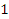 Câu 58: Hệ số góc của tiếp tuyến của đồ thị hàm số  tại điểm có hoành độ  là:A. 2		B. 3		C. 1		D. 0		Câu 59: Tìm .A. 	B. 		C. 	D. 	Câu 60:  Đạo hàm của hàm số  là:A. 	B. 	C. 	D. 	Câu 61: Cho các hàm số , , . Hàm số nào có đạo hàm tại  bằng 2.A. 		B. 		C. 	D.  và 	Câu 62: Với giá trị x nào thì hàm số  có đạo hàm tại x bằng .A. 	B. 	C. 	D.  	Câu 63: Cho hai hàm số và  . Tính  .A. 2		B. 3		C. 1		D. 0		Câu 64: Cho hai hàm số  và  . Tính  .A. 0		B. 2		C. 3		D. -1		Câu 65: Đạo hàm của hàm số  là:A. 			B. C. 			D. 	Câu 66: Đạo hàm của hàm số  là:A. 		B. C. 		D.	Câu 67: Đạo hàm của hàm số   là:A. 		B. 		C. 		D. 		Câu 68: Đạo hàm của hàm số  là:A. 	B. 	C. 	D.	Câu 69: Cho hàm số . Giá trị của x để  là:A. 		B. 	C. 		D. 	Câu 70: Đạo hàm hàm số  là:A. 0		B. 1		C. 	D. 	Câu 71: Cho . Giải phương trình .A.  và  	B. 		C. 		D. Đáp án khác	Câu 72: Đạo hàm hai lần hàm số  ta được:A. 			B.C.		D.		Câu 73: Hàm số nào sau đây có đạo hàm cấp hai là :A. 	B. 		C. 		D. 		Câu 74: Đạo hàm cấp hai của hàm số  là:A. 	B. 		C. 		D. 		Câu 75: Đạo hàm cấp hai của hàm số  là:A. 		B. C. 		D.Câu 76: Đạo hàm cấp  của hàm số  là:A. 	B. 	C.	D. 		Câu 77: Đạo hàm cấp  của hàm số  là:A.	B. 	C.	D.	Câu 78: Đạo hàm cấp 2n của hàm số bằng:A.        B.  	C.  	D. Đáp án khác 	 Câu 79: Cho . Tìm  để  là bình phương của một nhị thức.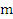 A. 		B. 	C. 	D.	Câu 80: Giải phương trình  với  được nghiệm là:A. 	 			B.	C. 		D. 	Câu 81: Tính  biết .A. 4320	B. 2160	C. 1080	D. 540		Câu 82: Đạo hàm cấp  của hàm số  là: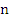 A. 	B.C.		D.	Câu 83: Với , tập nghiệm của bất phương trình  là:A. 		B. 		C. Vô nghiệm		D. Phương án khác	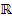 Câu 84: Cho , tính giá trị biểu thức .A. 1		B. 0		C. -1		D. Đáp án khác		Câu 85: Đạo hàm cấp n với n là số tự nhiên khác không của hàm số  là:A. 			B.C.		D. 	Câu 86: Một vật chuyển động với phương trình , trong đó ,  tính bằng ,  tính bằng . Tìm gia tốc của vật tại thời điểm vận tốc của vật bằng 11.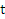 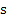 A.		B.		C.		D. 	Câu 87: Tính giá trị biểu thức  biết .A. 0		B. 1		C. 2		D. 3		Câu 88: Cho hai hàm số  và . Hãy tính giới hạn  khi .A. 5		B. 4		C. 3		D. 2		Câu 89: Đạo hàm cấp n với n là số tự nhiên khác không của hàm số  là:A. 			B.C.			D. 		Câu 90. Tính đạo hàm của hàm số  	A. 	B.  	C. 	D. 